Name:	Phone:Title:	Department/DivisionFaculty	StaffCheck the Perkins category the activity or equipment addresses.  Check all that apply.1 Integration of Academic/Technical Skills 2 Work Based Learning/Industry toursTechnology Training or ImprovementProfessional Development/Industry TrainingEvaluation/Assessment of programsInitiate/Improve ProgramsPrograms for Special PopulationsCareer Guidance/Program InformationSecondary to Postsecondary LinkagesEquipment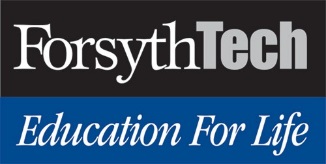 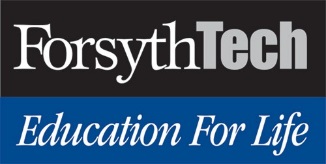 Please give a brief description how you wish to use Perkins funds to enhance the Career and Technical Education (CTE) programs at Forsyth Tech.Please explain how your use of the Perkins Funds will benefit CTE programs and/or special populations at Forsyth Tech.If you are requesting funds for a professional development opportunity, how will you disseminate the knowledge you gained?Please give a breakdown of the approximate cost of the project or opportunity. If you will be using any other funding in combination with Perkins to supplement costs, include how much and the source of the additional funding.  If the college has funded the activity previously, please list when and how the activity was funded. Total Amount Requested:   $A preliminary budget with documentation of estimated expenses is required.  .Required SignaturesApplicant: 		Date:   	Department Chair / Director: 		Date:   	Dean: 		Date:   	Please return the completed form to the Educational Partnerships Office, Snyder Suite 6101. (Attn: Melissa Carroll if using interoffice delivery.) If you have any questions please call (336) 734-7466 or email mcarroll@forsythtech.edu.